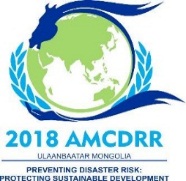 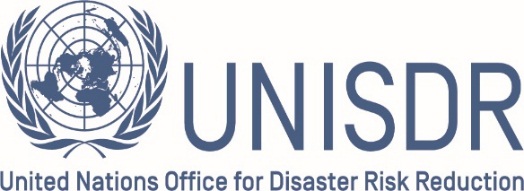 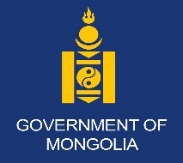 2018 ASIAN MINISTRIAL CONFERENCE ON DISASTER RISK REDUCTION 3-6 JULY 2018 | ULAANBAATARPreventing Disaster Risk:Protecting Sustainable DevelopmentRequest Form for Bilateral Meeting Room Day: 4-6 July 2018   Time: 09:00-18:00   Duration of the meeting: 25 min (each)Bilateral meeting requested by:Name:Position:Organization:Country:Contact details:Phone number:E-mail address:                       Kindly submit the completed registration form to the 2018 AMCDRR Secretariat by e-mail to the following contact:			Email:  meetings@nema.gov.mn				Telephone number: +976-11-242616/263562/263567 	Please note that early submission of the request will be prioritized to allocate the requested time of the meeting rooms.  Thank you!We request to have bilateral meetings with(Title, Name, Position and Country):Requested dateRequestedtimeNumber of delegates to attend(from both side)Number of delegates to attend(from both side)Special request(e.g: signing of bilateral agreement)We request to have bilateral meetings with(Title, Name, Position and Country):Requested dateRequestedtimefrom your sidefrom requested sideSpecial request(e.g: signing of bilateral agreement)